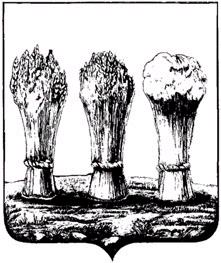 О внесении изменений в постановление администрации города Пензы от 29.09.2014 № 1131 «Об утверждении муниципальной программы города Пензы «Социальная поддержка и социальное обслуживание граждан
 в городе Пензе на 2015-2021 годы»  В соответствии с постановлением администрации города Пензы                      от 19.12.2013 № 1527 «Об утверждении порядка разработки, реализации и оценки эффективности муниципальных программ города Пензы» и руководствуясь ст. 33 Устава города Пензы,  Администрация города Пензы постановляет:Внести в приложение к постановлению администрации города Пензы от 29.09.2014 № 1131 «Об утверждении муниципальной программы города Пензы «Социальная поддержка и социальное обслуживание граждан в городе Пензе на 2015-2021 годы» (далее – Программа) следующие изменения:В паспорте Программы:1.1.1. Пункт «Программно-целевые инструменты программы» изложить в следующей редакции: «»;1.1.2. Пункт «Объемы бюджетных ассигнований программы» изложить в следующей редакции: «»;1.2. В подразделе 10.1. «Подпрограмма 1 «Предоставление мер социальной поддержки отдельным категориям граждан» раздела 10 «Характеристика подпрограмм муниципальной программы» Программы (далее – подпрограмма 1):1.2.1. В паспорте подпрограммы 1 пункт «Объем и источники финансирования подпрограммы (по годам)» изложить в следующей редакции:«»;1.2.2. Пункт 10.1.6. «Объем финансовых ресурсов, необходимых для реализации подпрограммы 1» подпрограммы 1 изложить в следующей редакции:«10.1.6. Объем финансовых ресурсов, необходимых для реализации подпрограммы 1Общий объём финансирования подпрограммы – 11 135 062,65422 тыс. рублей, в том числе:- за счёт средств бюджета города Пензы – 120 069,859 тыс. рублей; - за счёт средств межбюджетных трансфертов из федерального бюджета          – 2 342 697,82116 тыс. рублей;- за счёт средств межбюджетных трансфертов из областного бюджета                 – 8 672 294,97406 тыс. рублей.»;1.3. В подразделе 10.2. «Подпрограмма 2 «Социальная поддержка граждан пожилого возраста и инвалидов, семей с детьми города Пензы» раздела 10 «Характеристика подпрограмм муниципальной программы» Программы (далее – подпрограмма 2):1.3.1. Пункт «Объем и источники финансирования подпрограммы (по годам)» паспорта подпрограммы 2  изложить в следующей редакции:«»;1.3.2. Пункт 10.2.6. «Объем финансовых ресурсов, необходимых для реализации подпрограммы 2» подпрограммы 2 изложить в следующей редакции:«10.2.6. Объем финансовых ресурсов, необходимых для реализации подпрограммы 2Общий объем финансирования составит 1 456 097,49466 тыс. рублей, в том числе:- за счет бюджета города Пензы – 69 519,89466 тыс. рублей;- за счет межбюджетных трансфертов из бюджета Пензенской области – 1 386 577,6 тыс. рублей.»;1.4. В подразделе 10.3. «Подпрограмма 3 «Социальная поддержка отдельных категорий граждан в жилищной сфере в городе Пензе» раздела 10 «Характеристика подпрограмм муниципальной программы» Программы                       (далее – подпрограмма 3): 1.4.1. Пункт «Объем и источники финансирования подпрограммы (по годам)» паспорта подпрограммы 3 изложить в следующей редакции:«»;1.4.2. Пункт 10.3.6. «Объем финансовых ресурсов, необходимых для реализации подпрограммы 3» подпрограммы 3 изложить в следующей редакции:«10.3.6. Объем финансовых ресурсов, необходимых для реализации подпрограммы 3Общий объем финансирования подпрограммы – 590 992,40502 тыс. рублей, в том числе: - за счет средств бюджета города Пензы – 105 894,2467 тыс. рублей;- за счет средств межбюджетных трансфертов из федерального бюджета                – 93 649,88408 тыс. рублей;- за счет средств межбюджетных трансфертов из бюджета Пензенской области – 391 448,27424 тыс. рублей.»;1.5. В подразделе 10.4. «Подпрограмма 4 «Обеспечение реализации на территории г. Пензы единой политики в сфере социальной поддержки населения» раздела 10 «Характеристика подпрограмм муниципальной программы» Программы (далее – подпрограмма 4):1.5.1. Пункт «Объем и источники финансирования подпрограммы (по годам)» паспорта подпрограммы 4 изложить в следующей редакции:«»;1.5.2. Пункт 10.4.6. «Объем финансовых ресурсов, необходимых для реализации подпрограммы 4» подпрограммы 4 изложить в следующей редакции:«10.4.6. Объем финансовых ресурсов, необходимых для реализации подпрограммы 4Общий объем финансирования подпрограммы в 2015-2021 годах составит 412 199,213 тыс. рублей, в том числе:- за счет средств бюджета города Пензы – 34 341,6 тыс. рублей;- за счёт средств межбюджетных трансфертов из федерального бюджета    – 4 754,343 тыс. рублей;- за счет межбюджетных трансфертов из бюджета Пензенской области           – 373 103,27 тыс. рублей.»;1.6. В подразделе 10.5. «Подпрограмма 5 «Организация обеспечения детским лечебным питанием и диетическими пищевыми продуктами» раздела 10 «Характеристика подпрограмм муниципальной программы» Программы (далее – подпрограмма 5):1.6.1. Пункт «Объем и источники финансирования подпрограммы (по годам)» паспорта подпрограммы 5 изложить в следующей редакции:«»;1.6.2. Пункт 10.5.6. «Объем финансовых ресурсов, необходимых для реализации подпрограммы 5» подпрограммы 5 изложить в следующей редакции:«10.5.6. Объем финансовых ресурсов, необходимых для реализации подпрограммы 5Общий объем финансирования подпрограммы в 2015-2021 годах составит 382 473,56863 тыс. рублей, в том числе:- за счет средств бюджета города Пензы – 381 206,74563 тыс. рублей;- за счет межбюджетных трансфертов из бюджета Пензенской области                – 1 266,823 тыс. рублей.»;1.7. Приложение № 2 «Перечень мероприятий муниципальной программы города Пензы «Социальная поддержка и социальное обслуживание граждан в городе Пензе на 2015-2021 годы» к Программе изложить в новой редакции (приложение № 1);1.8. Приложение № 4 «Ресурсное обеспечение реализации муниципальной программы города Пензы «Социальная поддержка и социальное обслуживание граждан в городе Пензе на 2015-2021 годы» за счет всех источников финансирования» к Программе изложить в новой редакции (приложение № 2);1.9. Приложение № 12 «Прогноз сводных показателей муниципальных заданий на оказание муниципальных услуг (выполнение работ) муниципальными учреждениями, подведомственными Социальному управлению города Пензы, по муниципальной программе города Пензы «Социальная поддержка и социальное обслуживание граждан в городе Пензе на 2015-2021 годы» к Программе изложить в новой редакции (приложение № 3);1.10. Приложение № 18 «План реализации муниципальной программы города Пензы «Социальная поддержка и социальное обслуживание граждан в городе Пензе на 2015-2021 годы» на 2019 год» к Программе изложить в новой редакции (приложение № 4).2. Настоящее постановление действует в части, не противоречащей решению Пензенской городской Думы о бюджете города Пензы на очередной финансовый год и плановый период.3. Информационно-аналитическому отделу администрации города Пензы опубликовать настоящее постановление в муниципальной газете «Пенза» и разместить на официальном сайте администрации города Пензы в информационно-коммуникационной сети Интернет.4. Контроль за исполнением настоящего постановления возложить на заместителя главы администрации города по социальной политике и развитию местного самоуправления, начальника Социального управления города Пензы. Программно-целевые инструменты программы1. Закон Российской Федерации от 15 мая 1991 г. № 1244-I "О социальной защите граждан, подвергшихся воздействию радиации вследствие катастрофы на Чернобыльской АЭС";2. Федеральный закон от 12 января 1996 г. № 8-ФЗ "О погребении и похоронном деле";3. Федеральный закон от 26 ноября 1998 г. № 175-ФЗ "О социальной защите граждан Российской Федерации, подвергшихся воздействию радиации вследствие аварии в 1957 году на производственном объединении "Маяк" и сбросов радиоактивных отходов в реку Теча";4. Федеральный закон от 10 января 2002 г. № 2-ФЗ "О социальных гарантиях гражданам, подвергшимся радиационному воздействию вследствие ядерных испытаний на Семипалатинском полигоне";5. Федеральный закон от 21 ноября 2011 г. № 323-ФЗ "Об основах охраны здоровья граждан в Российской Федерации";6. Постановление Правительства РФ от 14 декабря 2005 г. № 761 "О предоставлении субсидий на оплату жилого помещения и коммунальных услуг";7. Закон Пензенской области от 30 ноября 2012 г. № 2307-ЗПО "О почетном звании Пензенской области "Ветеран труда Пензенской области";8. Закон Пензенской области от 21 апреля 2005 г. № 795-ЗПО "О пособиях семьям, имеющим детей";9. Закон Пензенской области от 28 декабря 2004 г. № 731-ЗПО "О мерах социальной поддержки многодетных семей, проживающих на территории Пензенской области";10. Закон Пензенской области от 20 декабря 2004 г. № 715-ЗПО "О мерах социальной поддержки отдельных категорий граждан, проживающих на территории Пензенской области";11. Закон Пензенской области от 8 сентября 2004 г. № 653-ЗПО "О государственном пенсионном обеспечении за выслугу лет государственных гражданских служащих Пензенской области и лиц, замещающих государственные должности Пензенской области";12. Постановление Правительства Пензенской области от 30 октября 2013 г. № 805-пП "Об утверждении государственной программы Пензенской области "Социальная поддержка граждан в Пензенской области на 2014-2020 годы";13. Постановление Правительства Пензенской области от 7 августа 2013 г. № 566-пП "Об утверждении Порядка предоставления ежемесячной денежной выплаты гражданам, имеющим почетное звание Пензенской области "Ветеран труда Пензенской области";14. Постановление Правительства Пензенской области от 22 октября 2012 г. № 747-пП "Об организации предоставления мер социальной поддержки семьям, имеющим детей";15. Постановление Правительства Пензенской области от 15 декабря 2009 г. № 977-пП "О порядках предоставления мер социальной поддержки Героям Социалистического Труда, Героям Труда Российской Федерации, полным кавалерам ордена Трудовой Славы, членам семей умерших Героев Социалистического Труда, Героев Труда Российской Федерации, полных кавалеров ордена Трудовой Славы и ежемесячной денежной компенсации расходов на оплату пользования услугами местной телефонной связи независимо от типа абонентской линии (проводная линия или радиолиния) сети фиксированной телефонной связи, установленной Законом Пензенской области от 20.12.2004 № 715-ЗПО "О мерах социальной поддержки отдельных категорий граждан, проживающих на территории Пензенской области";16. Постановление Правительства Пензенской области от 9 декабря 2004 г. № 1001-пП "О мерах по реализации прав государственных гражданских служащих Пензенской области и лиц, замещающих государственные должности Пензенской области, на государственное пенсионное обеспечение";17. Решение Пензенской городской Думы от 27 мая 2010 г. № 338-18/5 "Об утверждении Порядка предоставления средств бюджета города Пензы на захоронение умершего (погибшего) Почетного гражданина города Пензы";18. Решение Пензенской городской Думы от 17 декабря 2004 г. № 847/62 "Об утверждении Положения "О размере и порядке предоставления права на пенсию за выслугу лет муниципальным служащим и лицам, замещающим муниципальные должности в городе Пензе";19. Решение Пензенской городской Думы от 25 сентября 1998 г. № 229/22 "Об утверждении Положения "О Почетном гражданине города Пензы";20. Решение Пензенской городской Думы от 20 февраля 2015 г. № 86-6/6 "Об установлении дополнительных мер социальной поддержки отдельных категорий граждан в жилищной сфере";21. Решение Пензенской городской Думы от 20 февраля 2015 г. № 87-6/6 "Об установлении дополнительных мер социальной поддержки многодетным семьям, проживающим на территории города Пензы";22. Решение Пензенской городской Думы от 20 февраля 2015 г. № 88-6/6 "Об обеспечении детей первого-второго года жизни продуктами детского питания на территории города Пензы";23. Решение Пензенской городской Думы от 28 октября 2016 г. № 572-27/6 "Об установлении дополнительных мер социальной поддержки отдельным категориям несовершеннолетних";24. Постановление администрации г. Пензы от 18 июля 2012 г. № 862 "Об утверждении Порядка определения объема и условий предоставления из бюджета города Пензы муниципальным бюджетным и автономному учреждениям, в отношении которых функции и полномочия учредителя осуществляет Социальное управление города Пензы, субсидий на осуществление затрат разового характера, необходимых для исполнения муниципального задания и не учтенных при его формировании на текущий финансовый год";25. Постановление администрации г. Пензы от 30 мая 2012 г. № 632 "Об утверждении Порядка определения объема и условиях предоставления из бюджета города Пензы муниципальным бюджетным и автономному учреждениям, в отношении которых функции и полномочия учредителя осуществляет Социальное управление города Пензы, субсидий на проведение ремонтных работ";26. Постановление администрации г. Пензы от 29 февраля 2012 г. № 220 "Об утверждении Порядка назначения и выплаты ежемесячной денежной выплаты гражданам, имеющим звание "Почетный гражданин города Пензы";27. Постановление администрации г. Пензы от 23 июня 2011 г. № 729 "О Порядке определения объема и условиях предоставления из бюджета города Пензы субсидий муниципальным бюджетным и муниципальным автономным учреждениям города Пензы на иные цели";28. Постановление администрации г. Пензы от 14 декабря 2015 г. № 2147 "О порядке формирования муниципального задания на оказание муниципальных услуг (выполнение работ) в отношении муниципальных учреждений и финансового обеспечения выполнения муниципального задания";29. Постановление Главы администрации г. Пензы от 15 декабря 2008 г. № 2134 "Об утверждении Порядка осуществления денежной выплаты гражданам, имеющим звание "Почетный гражданин города Пензы";30. Постановление Главы администрации г. Пензы от 5 июня 2006 г. № 544 "Об утверждении Порядка возмещения организациям расходов, понесенных ими в связи с предоставлением гражданам, имеющим звание "Почетный гражданин города Пензы", льгот по оплате муниципального жилья и коммунальных услуг";31. Постановление Главы администрации г. Пензы от 11 ноября 2005 г. № 1447 "О реализации решения Пензенской городской Думы от 17.12.2004 № 847/62 "Об утверждении Положения о размере и порядке предоставления права на пенсию за выслугу лет муниципальным служащим и лицам, замещающим муниципальные должности в городе Пензе";32. постановление администрации города Пензы от 30 декабря 2016 г. № 2388 "Об утверждении Порядка предоставления бесплатных путевок в каникулярное время в загородные стационарные детские оздоровительные лагеря Пензенской области отдельным категориям несовершеннолетних";33. Закон Пензенской области от 16 февраля 2017 г. № 3015-ЗПО "О государственной социальной помощи в Пензенской области в виде ежегодного социального пособия";34. Федеральный закон от 19 мая 1995 г. № 81-ФЗ "О государственных пособиях гражданам, имеющим детей";35. Решение Пензенской городской Думы от 26 июня 2009 г. № 105-7/5 "Об утверждении Положения "О наказах избирателей депутатам Пензенской городской Думы";36. Решение Пензенской городской Думы от 21 декабря 2017 г. № 856-40/6 "Об утверждении плана мероприятий по выполнению наказов избирателей на 2018 год";37. Закон Пензенской области от 31 августа 2017 года № 3069-ЗПО "О мерах государственной поддержки граждан, пострадавших от действий (бездействия) застройщиков, привлекавших денежные средства граждан на строительство (создание) многоквартирных домов на территории Пензенской области".38. Федеральный закон от 28 декабря 2017 г. № 418-ФЗ "О ежемесячных выплатах семьям, имеющим детей".39. Решение Пензенской городской Думы от 21.12.2018 № 1120-52/6 "Об утверждении Плана мероприятий по выполнению наказов избирателей на 2019 год"Объемы бюджетных ассигнований программыОбщий объём финансирования муниципальной программы 13 976 825,33553 тыс. рублей, в том числе:2015 год – 1 596 422,66687 тыс. рублей;2016 год – 1 786 892,36245 тыс. рублей;2017 год – 1 851 825,54349 тыс. рублей;2018 год – 2 034 289,53756 тыс. рублей;2019 год – 2 248 351,90516 тыс. рублей;2020 год – 2 207 943,47 тыс. рублей;2021 год – 2 251 099,85 тыс. рублей;- за счёт    средств    бюджета    города   Пензы                 – 711 032,34599 тыс. рублей, в том числе: 2015 год – 96 742,816 тыс. рублей;2016 год – 96 192,492 тыс. рублей;2017 год – 103 747,8 тыс. рублей;2018 год – 99 938,36099 тыс. рублей;2019 год – 102 970,877 тыс. рублей;2020 год – 104 719,3 тыс. рублей;2021 год – 106 720,7 тыс. рублей;- за счет средств межбюджетных трансфертов из федерального бюджета – 2 441 102,04824 тыс. руб., в том числе:2015 год – 68 112,88497 тыс. рублей;2016 год – 149 711,101 тыс. рублей;2017 год – 103 321,00223 тыс. рублей;2018 год – 240 753,51476 тыс. рублей;2019 год – 545 154,54528 тыс. рублей;2020 год – 653 438,9 тыс. рублей;2021 год – 680 610,1 тыс. рублей;- за счет средств межбюджетных трансфертов из бюджета Пензенской области – 10 824 690,94130 тыс. руб., в том числе:2015 год – 1 431 566,9659 тыс. рублей;2016 год – 1 540 988,76945 тыс. рублей;2017 год – 1 644 756,74126 тыс. рублей;2018 год – 1 693 597,66181 тыс. рублей;2019 год – 1 600 226,48288 тыс. рублей;2020 год – 1 449 785,27 тыс. рублей; 2021 год – 1 463 769,05 тыс. рублей.Объем и источники финансирования подпрограммы (по годам)Общий объём финансирования подпрограммы – 11 135 062,65422 тыс. рублей, в том числе:2015 год – 1 280 779,63597 тыс. рублей;2016 год – 1 450 875,45 тыс. рублей;2017 год – 1 438 027,29104 тыс. рублей;2018 год – 1 596 514,75412 тыс. рублей;2019 год – 1 806 420,90309 тыс. рублей;2020 год – 1 767 987,57 тыс. рублей;2021 год – 1 794 457,05 тыс. рублей;- за счёт средств бюджета города Пензы                          - 120 069,859 тыс. рублей, в том числе:2015 год – 14 939,0 тыс. рублей;2016 год – 15 502,3 тыс. рублей;2017 год – 17 000,1 тыс. рублей;2018 год – 18 214,559 тыс. рублей;2019 год – 19 367,3 тыс. рублей;2020 год – 17 383,3 тыс. рублей;2021 год – 17 663,3 тыс. рублей;- за счёт средств межбюджетных трансфертов из федерального бюджета – 2 342 697,82116 тыс. рублей, в том числе:2015 год – 52 847,73597 тыс. рублей;2016 год – 133 674,15 тыс. рублей;2017 год – 85 114,68299 тыс. рублей;2018 год – 229 406,96050 тыс. рублей;2019 год – 507 605,2917 тыс. рублей;2020 год – 653 438,9 тыс. рублей;2021 год – 680 610,1 тыс. рублей;- за счёт средств межбюджетных трансфертов из бюджета Пензенской области – 8 672 294,97406 тыс. рублей, в том числе:2015 год – 1 212 992,9 тыс. рублей;2016 год – 1 301 699,0 тыс. рублей;2017 год – 1 335 912,50805 тыс. рублей;2018 год – 1 348 893,23462 тыс. рублей;2019 год – 1 279 448,31139 тыс. рублей;2020 год – 1 097 165,37 тыс. рублей; 2021 год – 1 096 183,65 тыс. рублей.Объем и источники финансирования подпрограммы (по годам)Общий объем финансирования – 1 456 097,49466 тыс. рублей, в том числе:- 2015 год – 158 664,1 тыс. рублей;- 2016 год – 156 770,8 тыс. рублей;- 2017 год – 176 654,4 тыс. рублей;- 2018 год – 225 345,69466 тыс. рублей;- 2019 год – 235 633,8 тыс. рублей;- 2020 год – 245 044,1 тыс. рублей;- 2021 год – 257 984,6 тыс. рублей;- за счет бюджета города Пензы – 69 519,89466 тыс. рублей, в том числе:- 2015 год – 11 724,9 тыс. рублей;- 2016 год – 7 688,3 тыс. рублей;- 2017 год – 9 532,3 тыс. рублей;- 2018 год – 10 624,29466 тыс. рублей;- 2019 год – 10 735,1 тыс. рублей;- 2020 год – 9 590,3 тыс. рублей.- 2021 год – 9 624,7 тыс. рублей.- за счет межбюджетных трансфертов из бюджета Пензенской области –                   1 386 577,6 тыс. рублей, в том числе:- 2015 год – 146 939,2 тыс. рублей;- 2016 год – 149 082,5 тыс. рублей;- 2017 год – 167 122,1 тыс. рублей;- 2018 год – 214 721,4 тыс. рублей;- 2019 год – 224 898,7 тыс. рублей;- 2020 год – 235 453,8 тыс. рублей; - 2021 год – 248 359,9 тыс. рублей.Объем и источники финансирования подпрограммы (по годам)Общий объем финансирования подпрограммы – 590 992,40502 тыс. рублей, в том числе: 2015 год – 52 113,2309 тыс. рублей;2016 год – 70 675,61245 тыс. рублей;2017 год – 124 288,78245 тыс. рублей;2018 год – 101 262,69315 тыс. рублей;2019 год – 91 292,08607 тыс. рублей;2020 год – 75 680,0 тыс. рублей;2021 год – 75 680,0 тыс. рублей;- за счет средств бюджета города Пензы – 105 894,24670 тыс. рублей, в том числе:2015 год – 15 690,016 тыс. рублей;2016 год – 15 011,992 тыс. рублей;2017 год – 14 962,2 тыс. рублей;2018 год – 14 910,03870 тыс. рублей;2019 год – 15 320,0 тыс. рублей;2020 год – 15 000,0 тыс. рублей;2021 год – 15 000,0 тыс. рублей;- за счет средств межбюджетных трансфертов из федерального бюджета                       – 93 649,88408 тыс. рублей, в том числе:2015 год – 15 174,449 тыс. рублей;2016 год – 15 927,751 тыс. рублей;2017 год – 18 096,41924 тыс. рублей; 2018 год – 9 318,02726 тыс. рублей;2019 год – 35 133,23758 тыс. рублей; - за счет средств межбюджетных трансфертов из бюджета Пензенской области – 391 448,27424 тыс. рублей, в том числе:2015 год – 21 248,7659 тыс. рублей;2016 год – 39 735,86945 тыс. рублей;2017 год – 91 230,16321 тыс. рублей;2018 год – 77 034,62719 тыс. рублей;2019 год – 40 838,84849 тыс. рублей;2020 год – 60 680,0 тыс. рублей;2021 год – 60 680,0 тыс. рублей.Объем и источники финансирования подпрограммы (по годам)Общий объём финансирования подпрограммы составляет 412 199,213 тыс. рублей, в том числе:2015 год – 55 207,9 тыс. рублей;2016 год – 54 918,0 тыс. рублей;2017 год – 56 508,97 тыс. рублей;2018 год – 58 922,327 тыс. рублей;2019 год – 62 475,916 тыс. рублей;2020 год – 60 984,1 тыс. рублей;2021 год – 63 182,0 тыс. рублей.- за счет средств бюджета города Пензы -                                 34 341,6 тыс. рублей, в том числе:2015 год – 4 731,1 тыс. рублей;2016 год – 4 337,4 тыс. рублей;2017 год – 5 907,1 тыс. рублей;2018 год – 4 506,9 тыс. рублей;2019 год – 5 724,6 тыс. рублей;2020 год – 4 498,0 тыс. рублей;2021 год – 4 636,5 тыс. рублей.- за счёт средств межбюджетных трансфертов из федерального бюджета                     – 4 754,343 тыс. рублей, в том числе:- 2015 год – 90,7 тыс. рублей;- 2016 год – 109,2 тыс. рублей;- 2017 год – 109,9 тыс. рублей;- 2018 год – 2 028,527 тыс. рублей;- 2019 год – 2 416,016 тыс. рублей.- за счет межбюджетных трансфертов из бюджета Пензенской области                                       – 373 103,27 тыс. рублей, в том числе:2015 год – 50 386,1 тыс. рублей;2016 год – 50 471,4 тыс. рублей;2017 год – 50 491,97 тыс. рублей;2018 год – 52 386,9 тыс. рублей;2019 год – 54 335,3 тыс. рублей;2020 год – 56 486,1 тыс. рублей. 2021 год – 58 545,5 тыс. рублей.Объем и источники финансирования подпрограммы (по годам)Общий объём финансирования подпрограммы составляет 382 473,56863 тыс. рублей, в том числе: 2015 год – 49 657,8 тыс. рублей;2016 год – 53 652,5 тыс. рублей;2017 год – 56 346,1 тыс. рублей;2018 год – 52 244,06863 тыс. рублей;2019 год – 52 529,2 тыс. рублей;2020 год – 58 247,7 тыс. рублей;2021 год – 59 796,2 тыс. рублей;- за счет средств бюджета города Пензы                        – 381 206,74563 тыс. рублей, в том числе:2015 год – 49 657,8 тыс. рублей;2016 год – 53 652,5 тыс. рублей;2017 год – 56 346,1 тыс. рублей;2018 год – 51 682,56863 тыс. рублей;2019 год – 51 823,877 тыс. рублей;2020 год – 58 247,7 тыс. рублей;2021 год – 59 796,2 тыс. рублей;- за счет межбюджетных трансфертов из бюджета Пензенской области – 1 266,823 тыс. рублей, в том числе:2018 год – 561,5 тыс. рублей;2019 год – 705,323 тыс. руб.Глава администрации городаА.В. Лузгин 